Сертификат участникаЭтот сертификат свидетельствует, чтоуспешно участвовал____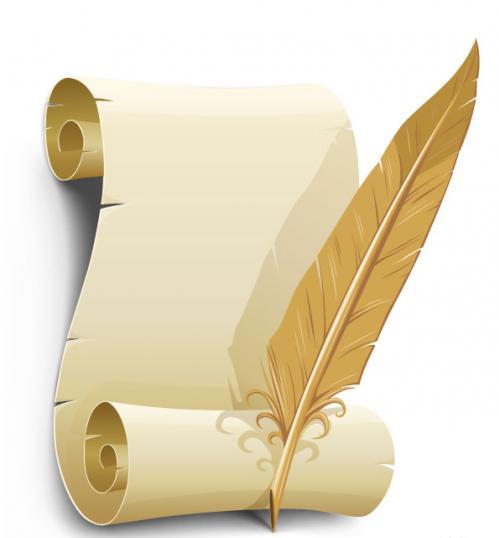 